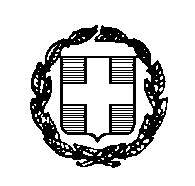 ΕΛΛΗΝΙΚΗ ΔΗΜΟΚΡΑΤΙΑΥΠΟΥΡΓΕΙΟ ΠΕΡΙΒΑΛΛΟΝΤΟΣ ΚΑΙ ΕΝΕΡΓΕΙΑΣΥπηρεσία ΣυντονισμούΓρ. Νομικών & Κοινοβουλευτικών ΘεμάτωνΤαχ. Δ/νση: Mεσογείων 119 Ταχ. Κώδικας: 11526 Αθήνα Πληροφορίες: Ν. Μυλωνάς Tηλέφωνο: 213-15 13 811E-mail: n.mylonas@prv.ypeka.grΑθήνα 15-7-2021Αρ. Πρωτ. 50383/2149ΠΡΟΣ: Βουλή των ΕλλήνωνΚΟΙΝ.:Βουλευτή κ. Αβδελά ΑπόστολοΒουλευτή κ. Χήτα ΚωνσταντίνοΘΕΜΑ: «Απάντηση σε Ερώτηση»ΣΧΕΤ: Η με αριθμό πρωτ. 6792/24-5-2021 ΕρώτησηΣε απάντηση της σχετικής Ερώτησης που κατατέθηκε στη Βουλή των Ελλήνων από τους ανωτέρω αναφερόμενους Βουλευτές, κοινοποιούμε:Το με α.π. Ο-88031/4-6-2021 έγγραφο της Ρυθμιστικής Αρχής ΕνέργειαςΤο με α.π. 50383/2093/15-6-2021 έγγραφο της Δ/νσης ΑΠΕ & Εναλλακτικών Καυσίμων/ΥΠΕΝ. Όπως αναφέρεται, δεν έχει τεθεί όριο στην εγκατάσταση φωτοβολταϊκών σταθμών σε βοσκότοπους, αλλά υφίστανται διατάξεις προστασίας της αγροτικής γης υψηλής παραγωγικότητας από την αυξημένη εγκατάσταση φωτοβολταϊκών συστημάτων.Επισημαίνουμε ότι:Ζητήματα που αφορούν στις επιπτώσεις από την εγκατάσταση σταθμών ΑΠΕ στο φυσικό και ανθρωπογενές περιβάλλον εξετάζονται για το κάθε έργο ξεχωριστά στο στάδιο της περιβαλλοντικής αδειοδότησής του.Το Υπουργείο Περιβάλλοντος & Ενέργειας, υλοποιώντας το νέο Εθνικό Σχέδιο για την Ενέργεια και το Κλίμα, τον τελευταίο ενάμισι χρόνο έχει προχωρήσει σε μία σειρά από θεσμικές παρεμβάσεις, προκειμένου να επιτευχθεί με ορθολογικό τρόπο ο φιλόδοξος στόχος, ο οποίος έχει τεθεί για τις ΑΠΕ.Παρότι θεωρούμε ότι το υφιστάμενο, περιβαλλοντικού και χωροταξικού χαρακτήρα, θεσμικό πλαίσιο είναι επαρκές για τη διασφάλιση της περιβαλλοντικά ορθολογικής ανάπτυξης μονάδων ΑΠΕ, το Υπουργείο Περιβάλλοντος και Ενέργειας μεριμνά για τον συνεχή εκσυγχρονισμό του. Ήδη έχουν ξεκινήσει οι διαδικασίες για την αναθεώρηση του υφιστάμενου Ειδικού Χωροταξικού Πλαισίου για τις ΑΠΕ, με στόχους την ενεργειακή αναβάθμιση της Χώρας, που θα προσδώσει νέες αναπτυξιακές δυνατότητες σε πολλά πεδία δραστηριότητας, και τη διασφάλιση δημιουργίας βιώσιμων εγκαταστάσεων μέσω της αρμονικής ένταξής τους στο φυσικό και ανθρωπογενές περιβάλλον και στο τοπίο.Ο ΥπουργόςΣκρέκας ΚωνσταντίνοςΕπισυνάπτονται: Τα αναφερόμενα έγγραφαΑκριβές αντίγραφοΨηφιακά υπογεγραμμένο από NEKTARIOS MYLONAS Ημερομηνία: 2021.07.16 10:20:00 EESTΣελίδες απάντησης: 1Σελίδες συνημμένων: 5Σ ύ ν ο λ ο Σελίδων: 6